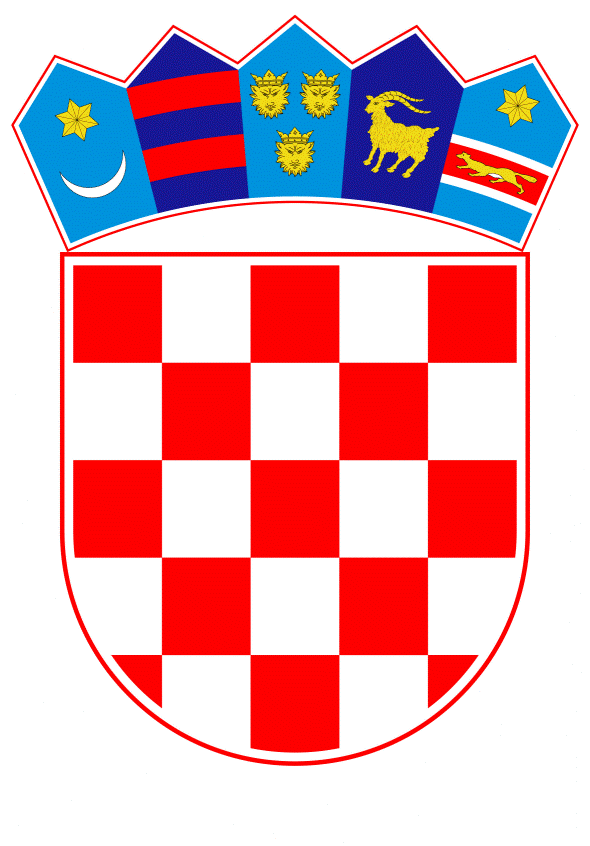 VLADA REPUBLIKE HRVATSKEZagreb, 19. svibnja 2023.______________________________________________________________________________________________________________________________________________________________________________________________________________________________PrijedlogNa temelju članka 39. stavka 2. Zakona o poljoprivredi („Narodne novine“, br. 118/18., 42/20., 127/20. - Odluka Ustavnog suda Republike Hrvatske, 52/21 i 152/22.), Vlada Republike Hrvatske je na sjednici održanoj __________ 2023. godine donijelaO D L U K Uo donošenju Programa pomoći uzgajivačima stoke zbog posljedica zaraze stoke bedrenicom u 2023. godiniI.Donosi se Program pomoći uzgajivačima stoke zbog posljedica zaraze stoke bedrenicom u 2023. godini, u tekstu koji je Vladi Republike Hrvatske dostavilo Ministarstvo poljoprivrede aktom, KLASA:326-01/23-01/4, URBROJ:525-13/867-23-5, od 02. svibnja 2023. godine.II.Financijska sredstva za provedbu Programa iz točke I ove Odluke u iznosu od 25.000,00 eura osigurana su u Državnom proračunu Republike Hrvatske za 2023. godinu na proračunskoj glavi 06005 Ministarstva poljoprivrede, aktivnost K821074 programi državnih i deminimis potpora i sufinanciranje infrastrukture za razvoj poljoprivrede.III.Zadužuje se Ministarstvo poljoprivrede da o donošenju ove Odluke izvijesti Agenciju za plaćanja u poljoprivredi, ribarstvu i ruralnom razvoju. IV.Zadužuje se Ministarstvo poljoprivrede da na svojim stranicama objavi Program iz točke I. ove Odluke.V.Ova Odluka stupa na snagu danom donošenja. PREDSJEDNIK mr. sc. Andrej PlenkovićOBRAZLOŽENJEProgram pomoći uzgajivačima stoke zbog posljedica zaraze stoke bedrenicom u 2023. godini donosi se na temelju članka 39. Zakona o poljoprivredi („Narodne novine“, broj 118/18, 42/20, 127/20, - Odluka ustavnog suda Republike Hrvatske, 52/21 i 152/22), a u skladu s Uredbom komisije (EU) br. 2022/2472 оd 14. prosinca 2022. o proglašenju određenih kategorija potpora u sektorima poljoprivrede i šumarstva te u ruralnim područjima spojivima s unutarnjim tržištem u primjeni članaka 107. i 108. Ugovora o funkcioniranju Europske unije (SL 327/1, 21.12.2022.) (u daljnjem tekstu: Uredba o poljoprivrednom izuzeću).Predmetni Program, nastavak je provedbe mjere Programa pomoći uzgajivačima stoke zbog posljedica zaraze stoke bedrenicom za koji je Vlada Republike Hrvatske je donijela Odluku o donošenju Programa pomoći uzgajivačima stoke zbog posljedica zaraze stoke bedrenicom KLASA: 022-03/22-04/440, URBROJ: 50301-05/31-22-3. Provedbom predmetnog Programa donesenog temeljem Uredbe komisije (EU) br. 702/2014 оd 25. lipnja 2014. o proglašenju određenih kategorija potpora u sektoru poljoprivrede i šumarstva te u ruralnim područjima spojivima s unutarnjim tržištem u primjeni članaka 107. i 108. Ugovora o funkcioniranju Europske unije (SL L 193, 25. lipnja 2014.) (u daljnjem tekstu: „Uredba 702/2014“); Uredbe Komisije (EU) 2019/289 оd 19. veljače 2019. o izmjeni Uredbe (EU) br. 702/2014 o proglašenju određenih kategorija potpora u sektoru poljoprivrede i šumarstva te u ruralnim područjima spojivima s unutarnjim tržištem u primjeni članaka 107. i 108. Ugovora o funkcioniranju Europske unije (SL L 48, 20.2.2019);Uredbe Komisije (EU) 2020/2008 od 8. prosinca 2020. o izmjeni uredbi (EU) br. 702/2014, (EU) br. 717/2014 i (EU) br. 1388/2014 u pogledu njihova razdoblja primjene i ostalih relevantnih izmjena ( SL L 414, 9.12.2020.), a donesenog Odlukom Vlade Republike Hrvatske, potencijalnim korisnicima Pravilnikom o provedbi Programa pomoći uzgajivačima stoke zbog posljedica zaraze stoke bedrenicom („Narodne novine“, broj 144/2022) omogućeno je podnošenje zahtjeva u trajanju od sedam dana bez mogućnosti nadopune, a zbog obaveze poštivanja rokova o dodjeli potpore propisanih Uredbom komisije 702/2014 s obzirom na njezin prestanak važenja 31.12.2022. godine. Analizom podataka o provedbi Programa utvrđeno je da je dio korisnika podnio nepotpuni zahtjev dok dio korisnika nije podnio zahtjev za potporu.Stupanjem na snagu nove pravne osnove (Uredbe o poljoprivrednom izuzeću) omogućeno je pružanje istovjetne potpore proizvođačima koji je nisu ostvarili temeljem Programa pomoći uzgajivačima stoke zbog posljedica zaraze stoke bedrenicom.Program ima za cilj kroz financijsku pomoć gospodarstvima, obuhvaćenim provođenjem mjera iz Naredbe o mjerama za sprječavanje pojave i širenja bedrenice na zaraženom području (Narodne novine, broj 85/2022) i Naredbu o izmjenama i dopunama naredbe o mjerama za sprječavanje pojave i širenja bedrenice na zaraženom području (Narodne novine, broj 88/2022) kojima se Rješenjem klasa: UP/I-322-01/22-01/30; urbroj: 525-09/564-22-1 i Rješenjem Klasa: UP/I-322-01/22-01/30; urbroj: 525-09/564-22-2 u svrhu suzbijanja, sprječavanja pojave i daljnjeg širenja bolesti, pašnjaci Osekovo, Repušnica i Gračanica i područje zajedničkog pašnjaka Veliko Svinjičko od 18. srpnja 2022. godine proglašavaju zaraženim područjem (zonom zaštite), osigurati naknadu po uvjetnom grlu stoke zbog otežanog poslovanja kako bi se ublažili gubici i otklonile negativne posljedice nastale provođenjem mjera za suzbijanje bolesti.Financijska sredstva za provedbu Programa u iznosu od 25.000,00 eura osigurana su u Državnom proračunu Republike Hrvatske za 2023. godinu na proračunskoj glavi 06005 Ministarstva poljoprivrede, aktivnost K821074, programi državnih i deminimis potpora i sufinanciranje infrastrukture za razvoj poljoprivrede.Predlagatelj:Ministarstvo poljoprivredePredmet:Prijedlog odluke o donošenju Programa pomoći uzgajivačima stoke zbog posljedica zaraze stoke bedrenicom u 2023. godini